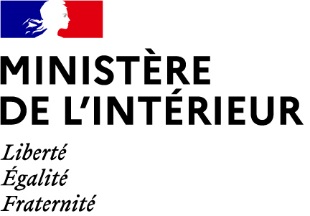 PREFECTURE DU VAL D’OISEDirection des migrations et de l’intégrationBureau du séjourTOUTES LES RUBRIQUES SONT OBLIGATOIRES. Écrivez «néant» si une rubrique ne vous concerne pas.  Monsieur 					 Madame NOM : 					Prénom : Si vous êtes mariée, nom d’épouse : Date de naissance : __/__/____Lieu de naissance : 				Pays : 			Nationalité : NOM et prénom du père : 				N° étranger (le cas échéant) :NOM et prénom de la mère :				N° étranger (le cas échéant) :Adresse actuelle (le cas échéant, précisez le nom de l’hébergeur ou le nom de l’hôtel/du foyer): Votre n° étranger (AGDREF ou VISABIO) : Code postal : 					Commune : Téléphone : 					Adresse mail : Date d’entrée en France :	__/__/____   		 Sans visa	  Avec un visa D	 Avec visa CAvez-vous une demande d’asile en cours :   Oui		 NonAvez-vous déjà formulé une demande de titre de séjour :   Oui		 Non Vie privée et familiale : 	 En tant que parent d’enfant scolarisé 		 En tant que conjoint/pacsé/concubin d’une personne en situation régulière ou française	 En tant que jeune majeur + par l’aide sociale à l’enfance	 Vous résidez en France depuis au moins 10 ans	 Vous travaillez pour un OACAS (organisme d’accueil communautaire et d’activités solidaires)	 Autre (précisez) :  Salarié ou travailleur temporaire : 	 Vous disposez d’un cerfa de demande d’autorisation de travail (n°15186*03)	 Vous ne disposez pas d’un cerfa de demande d’autorisation de travail Vous travaillez pour un OACASAutre (précisez) :  Célibataire    Concubin(e)    Pacsé(e)    Marié(e)  Veuf/Veuve  Divorcé(e)  Séparé(e)Date du mariage ou du pacs ou du certificat de concubinage : 	 Je certifie sur l’honneur que les informations figurant sur ce questionnaire sont exactes et je m’engage à en justifier.	 Je certifie sur l’honneur ne pas avoir déposé la même demande dans un autre département. Je certifie sur l’honneur ne pas vivre en état de polygamie dans le cas où j’ai la nationalité d’un pays autorisant cette pratiqueNB : Toute information renseignée de manière incomplète ou erronée est susceptible de compromettre l’instruction de la demande.Fait à : 			Le : 						Signature du demandeur	 Justificatif de nationalité (Copie des pages d’état civil du passeport)	 Justificatif d’entrée en France (Copie du visa et du tampon d’entrée en France)	 Justificatif d’etat civil (acte de naissance)	 Justificatif de domicile (avec attestation d’hébergement et copie de la pièce d’identité de l’hébergeur le cas échéant)Le questionnaire et les justificatifs mentionnés ci-dessus sont à transmettre par messagerie sur la boite mail suivante :pref-sejour@val-doise.gouv.frDès réception du questionnaire rempli par vos soins et des justificatifs, vous recevrez une convocation par mail pour vérifier la complétude de votre dossier.DEMANDE DE RENDEZ-VOUS POUR LE DÉPÔT D’UNE DEMANDE D’ADMISSION EXCEPTIONNELLE AU SÉJOUR (AES)ETAT CIVILENTREE EN FRANCETITRE DE SEJOUR DEMANDÉSITUATION FAMILLIALECONJOINT/PARTENAIRE/CONCUBINNOM : 			Prénom :			N°étranger :Date de naissance : __/__/____Lieu de naissance : 				Pays : 			Nationalité : Lieu de résidence :  	France 		Autre (précisez) :Titre de séjour en cours de validité : Oui (précisez les dates): 		     	                                                                                    NonENFANTSENFANTSENFANTSENFANTSENFANTSENFANTSENFANTSNOMPrénomDate de naissanceLieu de naissanceNationalitéScolarité en FrancePays de résidenceAutre(s) membre(s) de votre famille résidant en France :Autre(s) membre(s) de votre famille résidant en France :Autre(s) membre(s) de votre famille résidant en France :Autre(s) membre(s) de votre famille résidant en France :Autre(s) membre(s) de votre famille résidant en France :Autre(s) membre(s) de votre famille résidant en France :NOMPrénomLien de parentéLieu de naissanceNationalitéLieu de résidenceAutre(s) membre(s) de votre famille résidant à l’étranger :Autre(s) membre(s) de votre famille résidant à l’étranger :Autre(s) membre(s) de votre famille résidant à l’étranger :Autre(s) membre(s) de votre famille résidant à l’étranger :Autre(s) membre(s) de votre famille résidant à l’étranger :Autre(s) membre(s) de votre famille résidant à l’étranger :NOMPrénomLien de parentéLieu de naissanceNationalitéPays de résidenceSITUATION PROFESSIONNELLESITUATION PROFESSIONNELLESITUATION PROFESSIONNELLESITUATION PROFESSIONNELLESITUATION PROFESSIONNELLESITUATION PROFESSIONNELLEAnnéeType de contrat : CDI/CDD/Contrat d’intérimNombre d’heures travaillées par moisNombre d’heures travaillées par moisJanvier :Février :Mars :Avril :Mai :Juin :Juillet :Août :Septembre :Octobre :Novembre :Décembre :Janvier :Février :Mars :Avril :Mai :Juin :Juillet :Août :Septembre :Octobre :Novembre :Décembre :Janvier :Février :Mars :Avril :Mai :Juin :Juillet :Août :Septembre :Octobre :Novembre :Décembre :Janvier :Février :Mars :Avril :Mai :Juin :Juillet :Août :Septembre :Octobre :Novembre :Décembre :Janvier :Février :Mars :Avril :Mai :Juin :Juillet :Août :Septembre :Octobre :Novembre :Décembre :Janvier :Février :Mars :Avril :Mai :Juin :Juillet :Août :Septembre :Octobre :Novembre :Décembre :Janvier :Février :Mars :Avril :Mai :Juin :Juillet :Août :Septembre :Octobre :Novembre :Décembre :Janvier :Février :Mars :Avril :Mai :Juin :Juillet :Août :Septembre :Octobre :Novembre :Décembre :Janvier :Février :Mars :Avril :Mai :Juin :Juillet :Août :Septembre :Octobre :Novembre :Décembre :Janvier :Février :Mars :Avril :Mai :Juin :Juillet :Août :Septembre :Octobre :Novembre :Décembre :SITUATION SCOLAIRE EN FRANCESITUATION SCOLAIRE EN FRANCESITUATION SCOLAIRE EN FRANCESITUATION SCOLAIRE EN FRANCEAnnée scolaireCursus (précisez si en alternance)EtablissementDiplôme obtenu (oui/non)MAITRISE DE LA LANGUE FRANCAISEJ’atteste avoir une maîtrise orale (au moins élémentaire) de la langue française :  OUI NONDOCUMENTS À TRANSMETTRE AVEC LE QUESTIONNAIRE